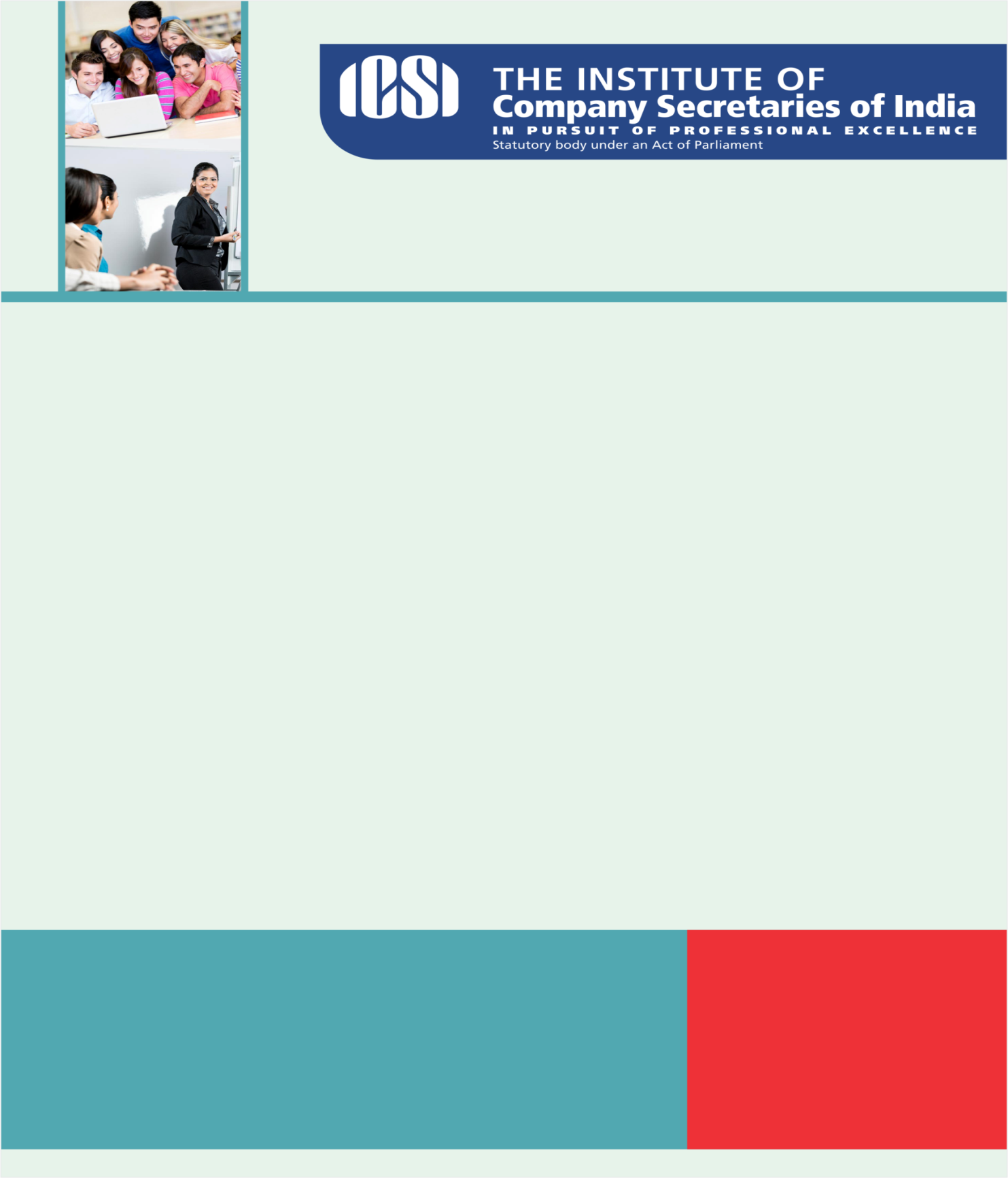 “Rising costs of higher education and the changing profile of education seekers, aided by technological innovation, are leading to the creation of alternative models of knowledge dispensation.”- Shri Pranab Mukherjee Knowledge Apprise CVC: Newsletter of CVC "VIGEYE VANI"Make in India week: Knowledge Material Regulatory UpdatesRBIImplementation of Indian Accounting Standards (Ind AS)Regulatory Relaxations for Startups- Clarifications relating to Issue of SharesRegulatory relaxations for start-ups- Clarifications relating to acceptance of paymentsIRDAI Exposure draft:  Regulations on Corporate Governance for Insurance CompaniesCBEC circularGeneral guidelines for implementation of e-payment of refund/ rebate- reg.Amendments effective 11.2.2016 to the All Industry Rates of Duty Drawback - reg.TRAI: Consultation Paper on Tariff Issues related to TV Services ICSI NewsICSI Playing a Pivotal Role in ‘Make In India’ Week in Mumbai36th EDP at WIRO from 22-Mar-2016, Registration FormEstablishment of Appellate Authority u/s 22A of the Company Secretary Act, 1980Suggestions invited on proposed amendments to Secretarial Standard on Meetings of the Board of Directors (SS-1) Suggestions invited on proposed amendments to Secretarial Standard on General Meetings (SS-2) PRESS RELEASE- CS OLYMPIAD LOGO UNVEILEDLegal Term“Quid pro quo”Something for something.Market Indices (at 11:23 AM) 
Kindly send your feedback/suggestions regarding CS updates at csupdate@icsi.eduFor Previous CS UPDATE(S) visit :  http://www.icsi.edu/Member/CSUpdate.aspxIf you are not receiving the CS update, kindly update your e-mail id with Institute’s database by logging on ICSI website. SENSEX23,526 (540.20)NIFTY 7,154 (173.15)GOLD (MCX) (Rs/10g.) 28983 (-403.00)USD/INR68.09 (-0.15)